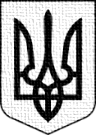 УКРАЇНАФОНТАНСЬКА СІЛЬСЬКА РАДАОДЕСЬКОГО РАЙОНУ ОДЕСЬКОЇ ОБЛАСТІ						РІШЕННЯП’ятдесят третьої сесії Фонтанської сільської ради  VIII скликання№ 2121 -VIII                                                             від 22 травня 2024 рокуПро внесення змін до рішення Фонтанської сільської ради від 28.12.2022 року № 1081 – VIII «Про затвердження Комплексної Програми життєзабезпечення, модернізації, ремонту, енергоефективності, енергозбереження та благоустрою об’єктів житлово – комунального господарства Фонтанської сільської територіальної громади Одеського району Одеської області на 2023-2025 роки»Враховуючи необхідність внесення змін та доповнень до рішення Фонтанської сільської ради від 28.12.2022 року №1081-VIII  «Про затвердження Комплексної Програми життєзабезпечення, модернізації, ремонту, енергоефективності, енергозбереження та благоустрою об’єктів житлово – комунального господарства Фонтанської сільської територіальної громади Одеського району Одеської області на 2023-2025 роки», з метою забезпечення розвитку житлово-комунального господарства громади, ремонту, модернізації , удосконалення, енергоефективності інфраструктури громади, забезпечення комплексного благоустрою території громади, враховуючи Указ Президента України від 24 лютого 2022 року №64/2022 «Про введення воєнного стану в Україні», враховуючи висновок комісії з питань фінансів, бюджету, планування соціально- економічного розвитку, інвестицій та міжнародного співробітництва від 06.04.2023 року, керуючись ст.91 Бюджетного кодексу України, керуючисьст.26, ч.1 ст.59 Закону України «Про місцеве самоврядування в Україні», Фонтанська сільська рада Одеського району Одеської області, -ВИРІШИЛА:1.Внести зміни до рішення від 28.12.2022 року № 1081-VIII «Про затвердження  Комплексної Програми життєзабезпечення, модернізації, ремонту, енергоефективності, енергозбереження та благоустрою об’єктів житлово – комунального господарства Фонтанської сільської територіальної громади Одеського району Одеської області на 2023-2025 роки»1.1.Внести зміни та затвердити в новій редакції напрями діяльності і заходи реалізації Комплексної Програми життєзабезпечення, модернізації, ремонту, енергоефективності, енергозбереження та благоустрою об’єктів житлово – комунального господарства Фонтанської сільської територіальної громади Одеського району Одеської області на 2023-2025 роки» (додаток 1до Програми);2. Всі інші положення рішення від 28.12.2022 року № 1081-VIII «Про затвердження Комплексної Програми життєзабезпечення, модернізації, ремонту, енергоефективності, енергозбереження та благоустрою об’єктів житлово – комунального господарства Фонтанської сільської територіальної громади Одеського району Одеської області на 2023-2025 роки» з внесеними змінами залишити без змін.3.Контроль за виконанням даного рішення покласти на постійну комісію з питань фінансів, бюджету, планування соціально - економічного розвитку, інвестицій та міжнародного співробітництва (заступника голови комісії Альону Вавілову) та  з питань комунальної власності, житлово-комунального господарства, енергозбереження та транспорту (голова Щербич С.С.).Сільський голова                                                    Наталія КРУПИЦЯ     Додаток №1 до рішення Фонтанської сільської ради№ 2121  -VIII від 22.05.2024 рокуКомплексна Програма життєзабезпечення, модернізації, ремонту,  енергоефективності, енергозбереження та благоустрою об’єктів житлово – комунального господарства  Фонтанської сільської  територіальної громади Одеського району Одеської області на 2023-2025 роки1. Паспорт ПрограмиСільський голова                                                                   Наталія КРУПИЦЯ  1.Назва ПрограмиКомплексна Програма життєзабезпечення, модернізації, ремонту,  енергоефективності, енергозбереження та благоустрою об’єктів житлово – комунального господарства  Фонтанської сільської  територіальної громади Одеського району Одеської області на 2023-2025роки2.Ініціатор розроблення ПрограмиСектор житлово- комунального господарства Фонтанської сільської ради Одеського району Одеської області3.Дата, номер і назва розпорядчого документа про розроблення ПрограмиПротокольне доручення сільського голови від 18.11.2022 року 4.Головний розробник ПрограмиСектор житлово- комунального господарства Фонтанської сільської ради Одеського району Одеської області5.Спів розробники ПрограмиУправління капітального будівництва6.Відповідальний виконавець ПрограмиСектор житлово- комунального господарства Фонтанської сільської ради Одеського району Одеської області 7.Співвиконавці ПрограмиУправління капітального будівництва Фонтанської сільської ради Одеського району Одеської області8.Термін реалізації Програми2023-2025 роки9.Мета ПрограмиЗдійснення заходів щодо підвищення ефективності та надійності  функціонування житлово-комунального господарства, забезпечення  сталого розвитку для задоволення потреб населення і господарського комплексу в житлово-комунальних послугах відповідно до встановлених нормативів  і національних стандартів10.Загальний обсяг фінансових ресурсів, необхідних для
реалізації Програми, всього:
в тому числі:коштів сільського бюджетукоштів державного бюджетукошти позабюджетних джерел106 707 707 грн.106 707 707 грн.11.Очікувані результати виконанняНадання населенню житлово-комунальних послуг належної якості, створення сприятливих умов для розвитку інфраструктури, об’єктів житлово-комунального господарства, забезпечення широкої суспільної підтримки виконання основних завдань у сфері  житлово-комунального господарства12.Ключові показники ефективностіКонсолідація та спрямування дій сільської ради, виконавчого комітету, комунальних підприємств Фонтанської сільської ради на створення дієвої системи управління та сприятливого середовища для формування ефективного результату роботи на території громади.